              Year 10 Extra Curricular Activities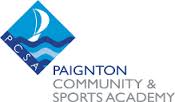 !! EVERYONE WELCOME !!Lunchtime clubs run from 1:15 - 1.45pm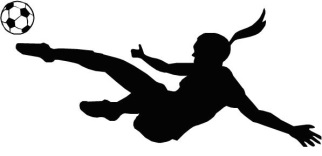 After School activities runs from 3-4pm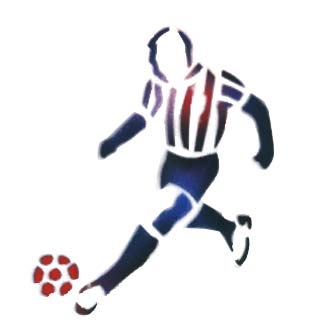 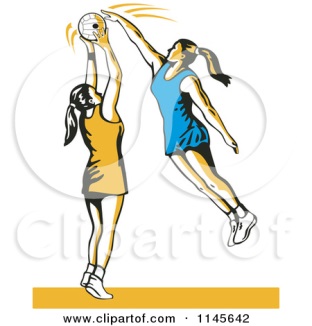 ActivityWhenWhereMONDAYMONDAYMONDAYFitness SuiteLunchFitness SuiteBasketballLunchSports HallNetballAfter schoolHUBFitness SuiteAfter schoolFitness SuiteTUESDAYTUESDAYTUESDAYMorning workout7.30-8amFitness SuiteBasketballLunchSports HallFitness SuiteLunchFitness SuiteDance MattsLunchViewing GalleryIndoor rowing After schoolFitness SuiteTen Tors DropAfter schoolB11WEDNESDAYWEDNESDAYWEDNESDAYMorning workout7.30-8amFitness SuiteArchery (Max 8)LunchSports HallFitness SuiteLunchFitness SuiteFitness SuiteAfter schoolFitness Suite	Volleyball	After schoolSports HallDofE Drop inAfter schoolB11DodgeballAfter schoolWRC GymTable TennisAfter school	WRC 	Dining HallTHURSDAYTHURSDAYTHURSDAY5 a-side FootballLunchSports HallFitness SuiteLunchFitness SuiteIndoor HockeyAfter schoolSports HallFitness SuiteAfter schoolFitness SuiteFRIDAYFRIDAYFRIDAYFitness SuiteLunchFitness SuiteFitness SuiteAfter schoolFitness Suite